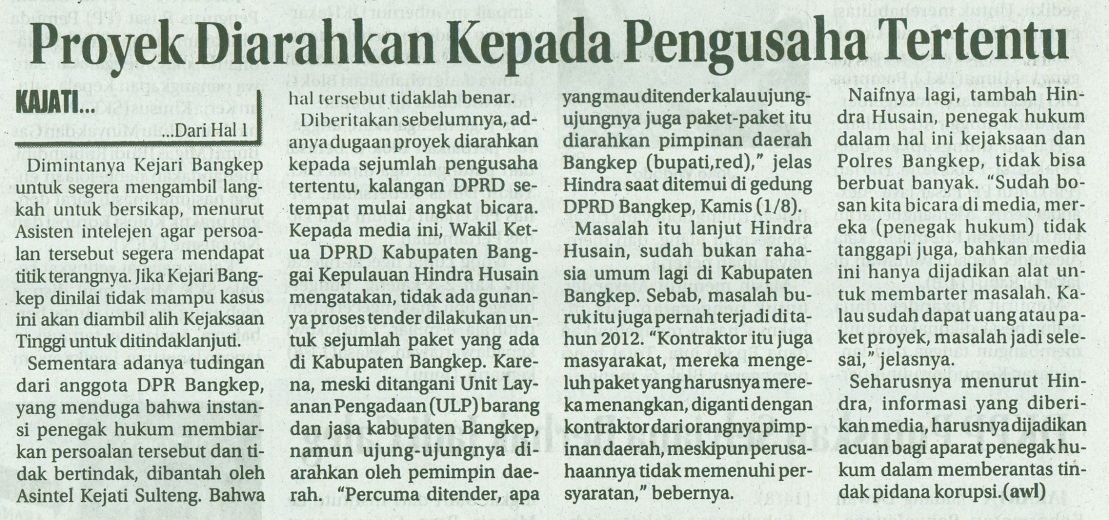 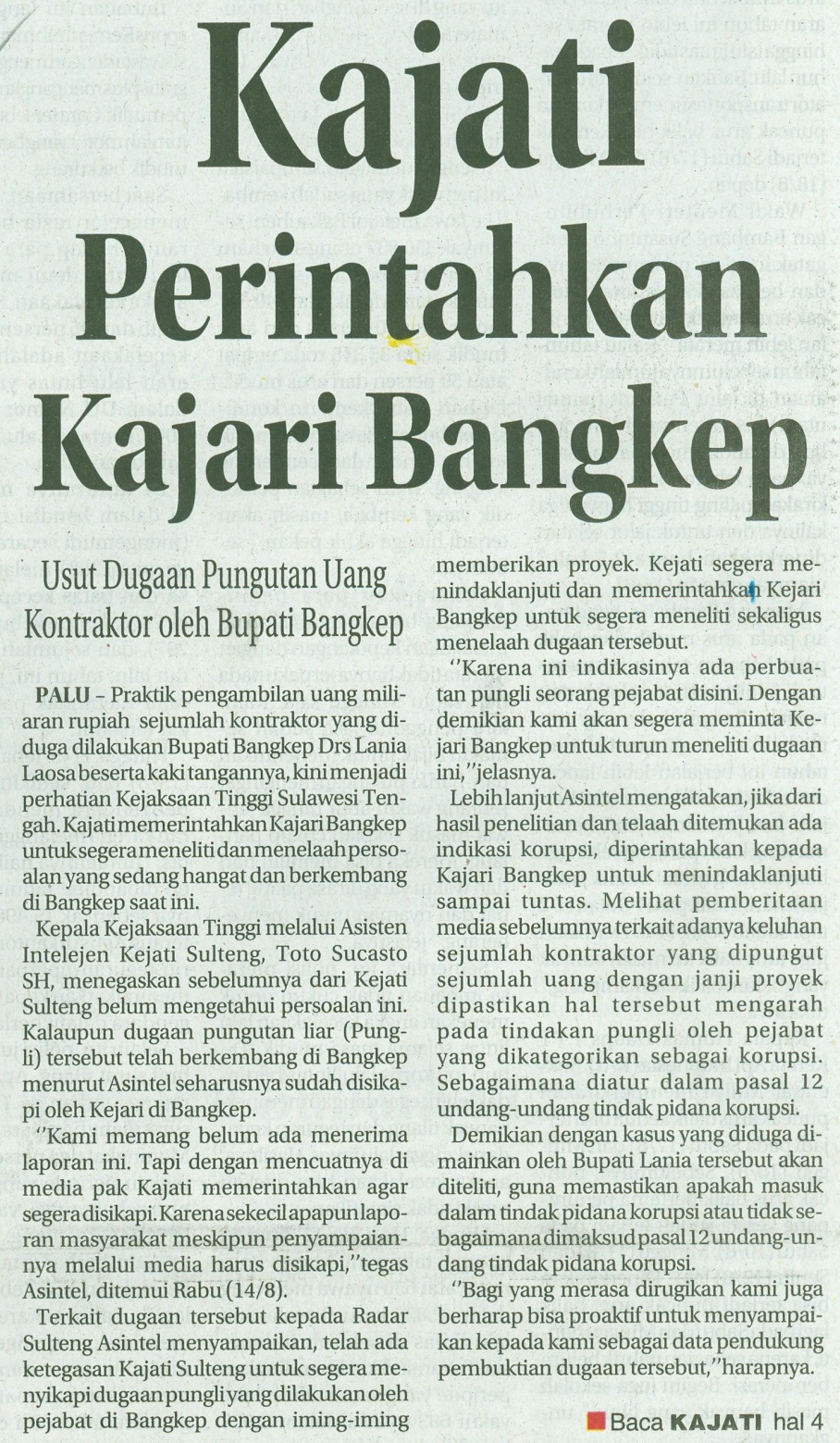 Harian    	:Radar SultengKasubaudSulteng IIHari, tanggal:Kamis, 15 Agustus 2013KasubaudSulteng IIKeterangan:Halaman 01  Kolom 3-5; hlm 04 Kolom 18-21KasubaudSulteng IIEntitas:Kabupaten Banggai KepulauanKasubaudSulteng II